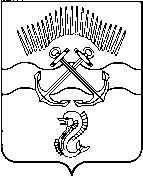 Администрация закрытого административно-территориального образованиягород ЗаозерскУправление образования, культуры, спорта и молодежной политикиАдминистрации ЗАТО город ЗаозерскМуниципальное общеобразовательное учреждение«Основная общеобразовательная школа № 288 с углубленным изучением отдельных предметов имени Героя Советского Союза Л. Г. Осипенко»(ООШ № 288)П Р И К А З15.08.2017									         № 01-09/138г. ЗаозерскО зачислении детей в первый класс в 2017-2018 учебном годуВ соответствии со статьей 55 Федерального закона Российской Федерации от 29.12.2012 г. № 273-ФЗ «Об образовании в Российской Федерации», приказом Министерства образования и науки Российской Федерации от 22.01.2014 № 32 «Об утверждении Порядка приема граждан на обучение по образовательным программам начального общего, основного общего и среднего общего образования», действующего приказа Управления образования, культуры, спорта и молодежной политики администрации ЗАТО город Заозерск № 01-09/21 от 20.01.2017, СанПин 2.4.2.2821-10 п. 10.1, Устава школы, утвержденным постановлением администрации ЗАТО город Заозерск № 37 от 03.02.2017 года, на основании поданных документов родителей (законных представителей), Правил приема граждан в муниципальное общеобразовательное учреждение «Основная общеобразовательная школа № 288 с углублённым изучением отдельных предметов имени Героя Советского Союза Л.Г. Осипенко»ПРИКАЗЫВАЮ:Зачислить в 2017-2018 учебном году в первый класс детей, зарегистрированных на территории, закрепленной за ООШ № 288, в следующем составе:Михайловой Елене Владимировне, инженеру по техническим средствам, довести данный приказ до сведения родителей (законных представителей) через сайт школы.Контроль исполнения настоящего приказа возложить на Евсеенко Элеонору Юрьевну, зам. директора по УВР.И.о. директора							    	   Т.И. Киргеева1.Антонова Анастасия Ивановна